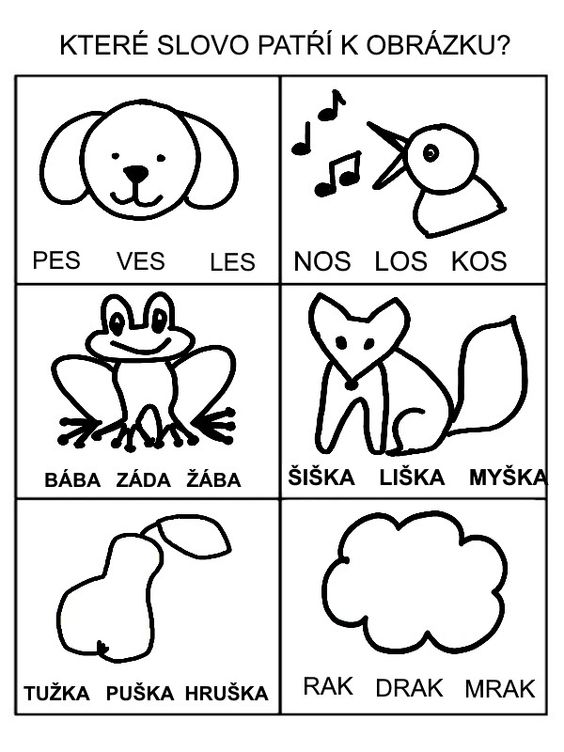 Vždy přečtěte tři slova v rámečku, dítě zopakuje to slovo, které odpovídá obrázku. Rozvíjíme tak sluchové vnímání.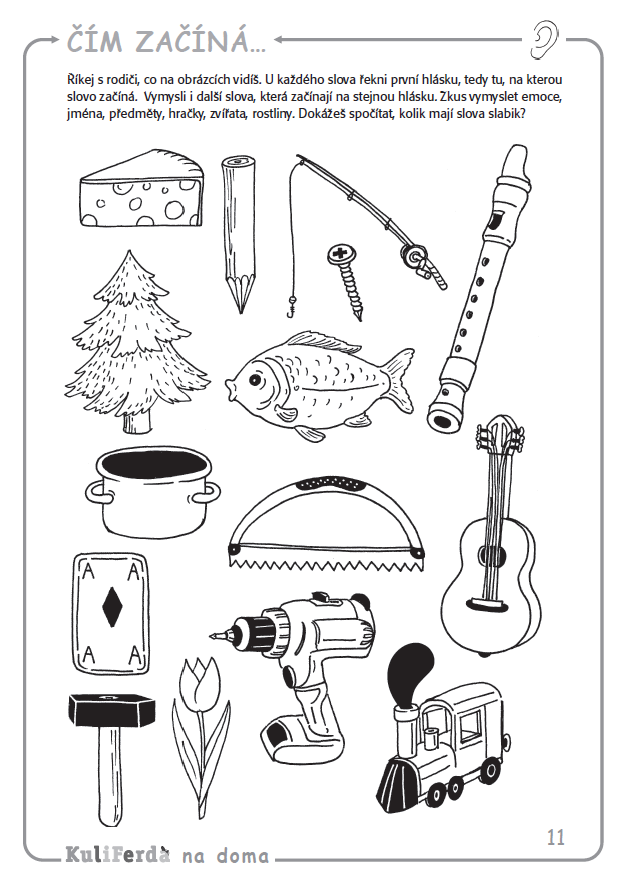 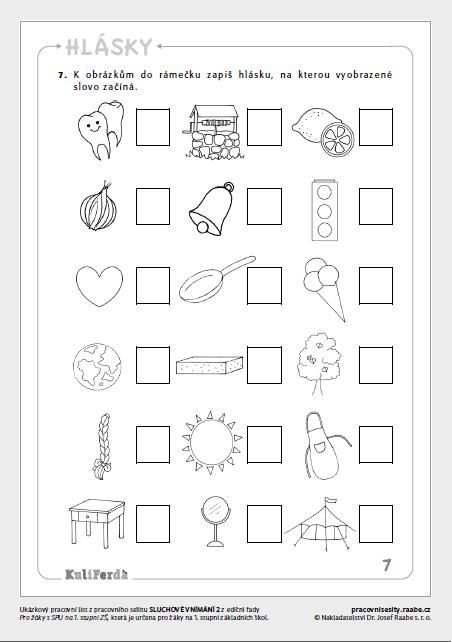 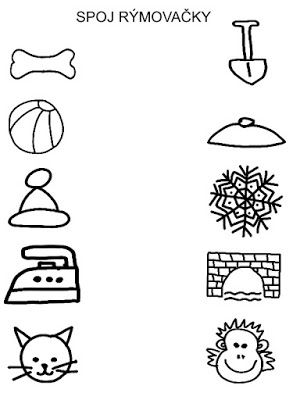 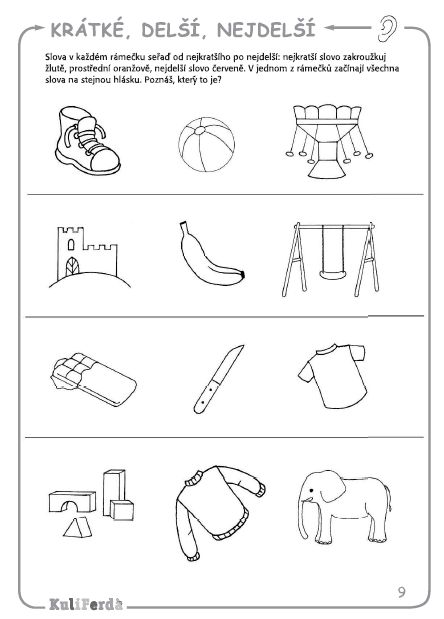 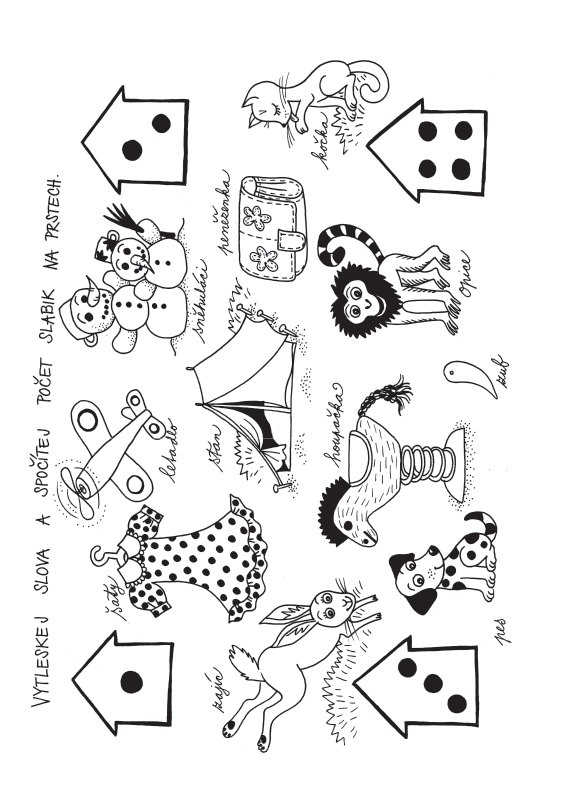 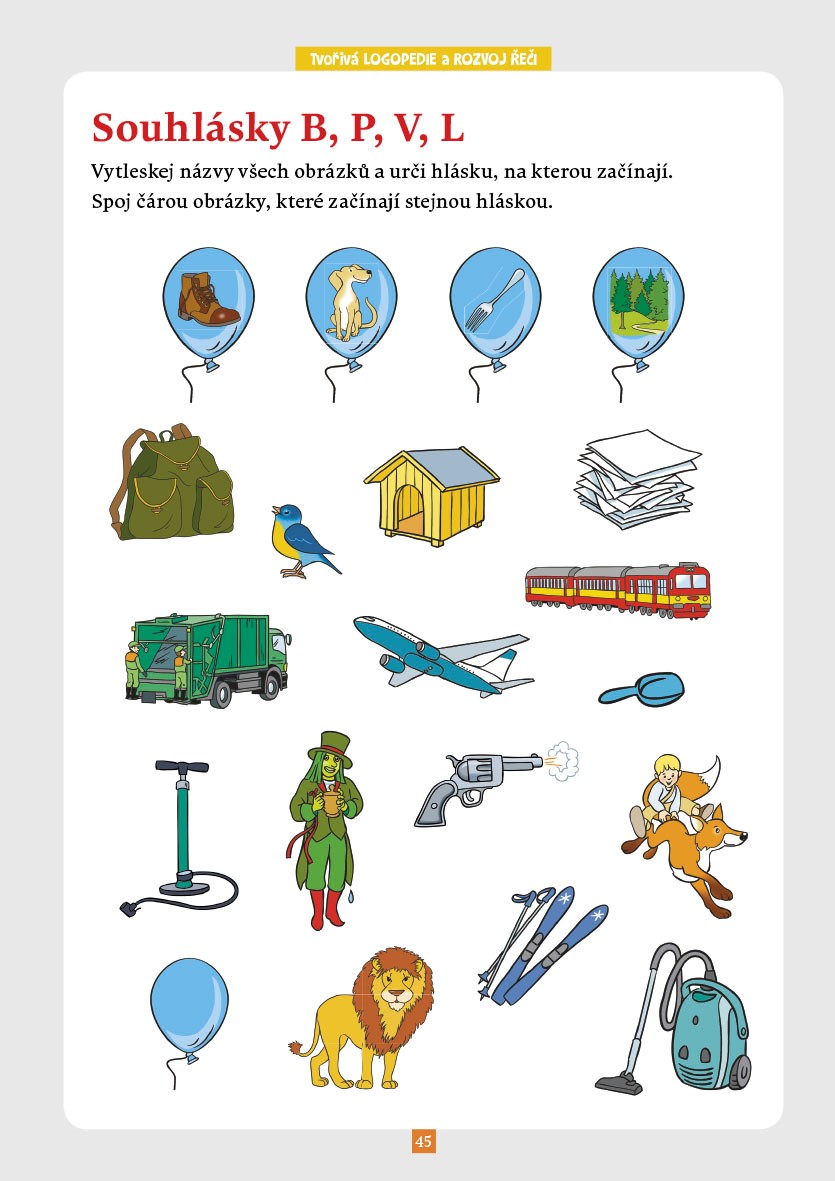 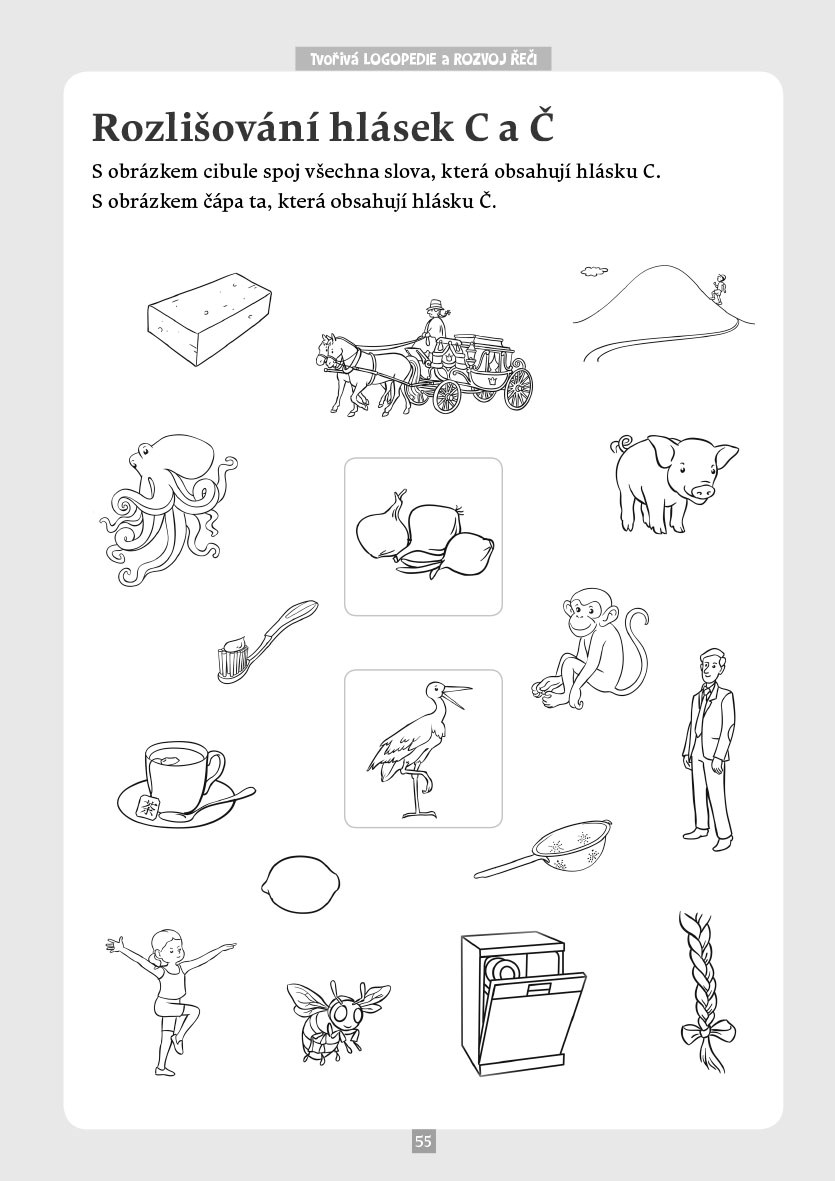 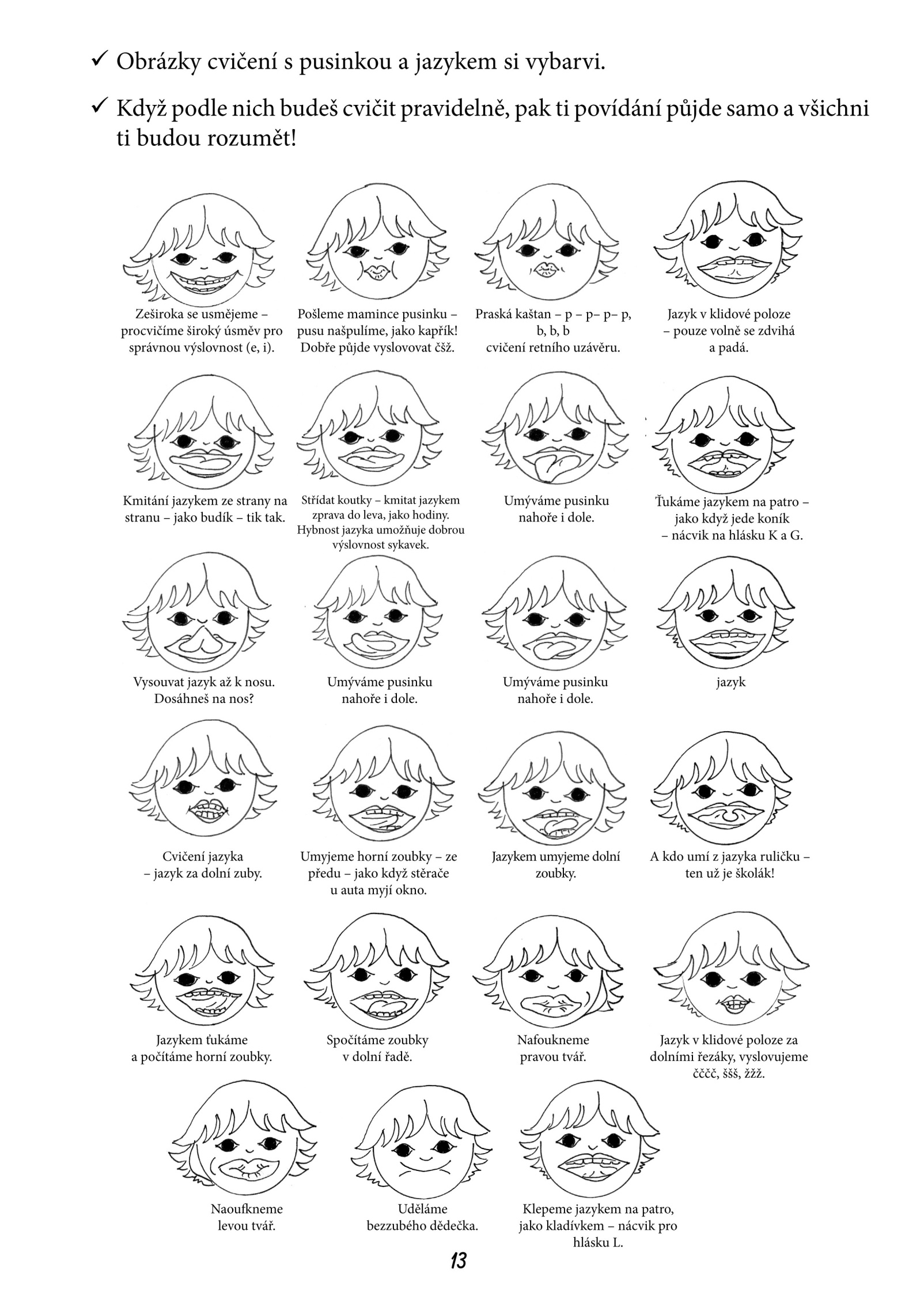 